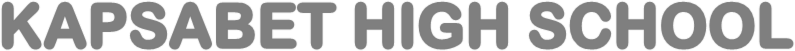 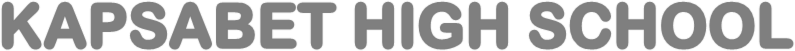 HISTORY AND GOVERNMENT			  					                 PAPER 2311/22021TIME: 2 ½ HOURSMARKING SCHEME                     Kenya Certificate of Secondary Education (K.C.S.E.)History & Government Paper 2Time: 2 ½ Hours INSTRUCTIONS TO THE CANDIDATES:•This paper consists of three sections: A, B and C.•Answer all questions in section A, three questions from section B , and two questions from section C.•Answers to all questions must be written in the booklet provided. •This paper consists of 2 printed pages.•Candidates should check to ascertain that all pages are printed as indicated and that no questions are missingSECTION A (25MARKS)Answer all questions in this section1.	Name one of the periods of History			(1mk)-	Pre- History-	History 2.	Identify the hominid that is associated with the invention of fire	(1mk)-	Homo erectus 3.	Give two reasons that made Early human beings to live in groups during the stone age period				(2mks)-	For companionship-	For security-	To share resources 4.	State two theories that explain the origin and spread of agriculture		(2mks)-	Diffusion theory-	Independent theory5.	Give two reasons why the camel is referred to as “the ship of the desert”	(2mks)-	Can service for long without food and water-	Feet are adapted to desert conditions-	Can carry extra food in the stomach-	Stores fat in the hump 6.	What was the main item of trade from North Africa in the Trans-Saharan Trade	(1mk)-	Salt 7.	Give two factors that enhanced the spread of iron working in Africa		(2mks)-	Migration -	Trade-	Warfare-	Intermarriages -	8.	Give the main advantage of a cell phone			(2mks)-	Its portable 9.	Name two communities that did not take part in the MajiMaji uprising of 1905 – 1907 in Tanganyika				(2mk)-	Hehe-	Nyamwezi-	Chagga 10.	Name the European power that colonized Zimbabwe		(1mk)-	Britain 11.	Name two communes in Senegal where assimilation was successful		(2mks)-	Dakar-	Coree-	St. Louis-	Rutisque 12.	Give the main reason for the convening of the Berlin conference of 1884-1884	(1mk)-	To peacefully divide Africa among European powers/ agree on the rules of partition of Africa13.	Give the main function of international court of justice			(1mk)-	Settling disputes over international borders14.	List two funders of Pan-Africanism				(2mks)-	Booker T. Washington-	George Padmore-	Marcus Garvey-	W.E.B. Dubois 15.	Name any two weapons used during cold war		(2mks)-	Propaganda-	Economic sanctions-	Military assistance-	Financial assistance 16.	Name the European power that was blamed for the outbreak of the first world war	(1mk)-	Germany 17.	Name the international organization that took over from O.A.U	(1mk)-	African union -	SECTION B (45 MARKS)Answer any three questions in this section18.	(a) Identify five ways in which Homo Erectus attempted to improve his way of life	(5mks)-	Improved stone tools through use of Levalla is technique-	Invented fire for cooking, lighting, warming etc-	Made and lived in caves for security-	Made clothes out of animal skins-	Created leisure activities such as artwork-	Developed language for effective communication -	Migrated to warmer areas (5x1=5mks)(b) Explain how the developed of Early agriculture changed the lives of Early man	(10mks)-	Provided people with steady supply of food-	They started leading a settled life due to availability of food -	Agricultural surplus led to developed of trade-	Population increased as people had enough food-	Development of secular laws/ government-	Led to development of social classes-	People build up permanent homes to ensure their security-	Lt led to development of Early urban centres                                                                                                                               (5x2mks=10mks)19.	(a) State five uses of iron during the pre-colonial period in Africa	(5mks)-	used as a medium of exchange/ currency -	making agricultural tools e.g. hoes-	making weapons-	used as trade commodity-	store of wealth                                                                                                                 (5x1=5mks)(b) Explain five challenges facing industrialization in Third World Countries	(10mks)-	Poor transport and communication -	Lack of capital to invest in industries-	Still competition for market from industrialized nations-	Poor technology required in manufacturing of goods -	Poor disaster management strategies in third world countries-	Political instability in third world countries-	Poverty hence low purchasing power from the people -	Low literacy levels-	HIV/AIDS scourge has reduced productive labour force-	Frequent natural calamities like flooding and drough-	Huge foreign debt                                                                                                              (5x2=10mks)20.	(a) Outline five methods used by Europeans to acquire colonies in Africa	(5mks)-	Treaty signing-	Treachery-	Military conquest-	Divide and rule-	A blend of diplomacy and force	                                                                                                               (5x1=5mks)(b) Explain five reasons for the failure of the MajiMaji uprising of 1905-1907	(10mks)-	The magic water failed to protect the Africans from the German bullts-	Disunity among the African communities -	African did not have a well trained army-	Capture and execution of the leaders demoralized the fighters-	The Germans had superior weapons as compared to these of Africans -	The 1907 famine in southern weapons as compared to these of Africans-	The Africans were not well organized in their resistance-	Germany received reinforcement from Germany and other parts of Africa21.	(a) Outline the duties of the Emirs in Northern Nigeria		(5mks)-	They collected taxes-	Recraited labor for public works -	Headed local governments-	Maintained law and order-	Communicated colonial policies to the people-	Supervised construction of roads and markets (b) Explain five roles of Kwame Nkrumah in the struggle for independence in Ghana	(10mks)-	He formed a political party C.P.P. which fought for independence of Gold coast-	He attended constitutional negotiations which led to Ghana`s independence-	He organized industrial boycotts by telling people to boycott European goods-	He held rallies in which he organized the Ghanians towards struggle for independence-	He wrote a newspaper the “Accra Evening News” which articulated the demands of people of Ghana-	He attended international conferences where he highlighted the cause of the Gold cost independenceSECTION C (30MKS)Answer any two questions in this section22.	(a) State three European dictation responsible for second world war		(3mks)-	Joseph Stalin-	Benito Mussolini-	Adolf Hitler-	General France(b) Explain six political results of the second world war			(12mks)-	Led to emergence of two super powers U.S.A. and U.S.S.R.-	Led to developed of Gold war-	Germany was divided into two i.e. West and East Germany-	It led to production and use of nuclear weapons-	It led to the creation of the state of Israel in 1947-	Led to creation of U.N.O. in 1945 to promote world peace and security-	Led to collapse of dictatorship in western Europe-	Growth of military technology-	Rise of nationalism in Asia and Africa	                                                                                                                                (6x2=12mks)23.	(a) State the three permanent members of the council of the league of nations	(3mks)-	Britain-	France-	Italy -	U.S.A.-	Japan                                                                                                                              (3x1=3mks)(b) Explain six achievements of Economic Community of West African states (ECOWAS)  (12mks)			-	It has helped to restore and foster peace in several member states-	Provision of wider market for goods from member states -	Growth in economy due to reduced and removal of trade tariffs with respect to member states-	Expansion of transport, economy and infrastructure-	Has promotes free movement of citizen from one county to another -	Standardization of education system in the region e.g. joint syllabus for West African States-	It has enhanced cultural exchange among the member states-	ECOWAS has set up a developed fund to assist member states 24.	(a) Why the Manchester Pan-African congress of 1945 was unique.	It was dominated by Africans.	Was more radical in its demands.	It narrowed itself to Africans problems e.g. colonization.	It was attended by Trade Union representative.					(3 x 1 = 3mks)(b) 	Reasons why Pan-African movement was not properly established in Africa by 1945	Africans were disunited by the colonialist use of divide and rule policy.	Africans had other pressing grievances such as taxation, land alienation and forced labour other than African Unity and identity.	The Independent African countries e.g Ethiopia and Liberia did nothing to unify Africans.	There were very few African Elites to spearhead the movement.	There were no appropriate venues to hold 	meetings because many countries were under colonial restrictions.	Some policies e.g The French Assimilation hindered African unity by demeaning the Africans and their culture.										(6 x 2 = 12mks)